ЧЕРКАСЬКА МІСЬКА РАДА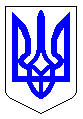 ЧЕРКАСЬКА МІСЬКА РАДАВИКОНАВЧИЙ КОМІТЕТРІШЕННЯВід 30.11.2021 № 1412Про дозвіл на видачу ордерівфізичним та юридичним особамна видалення аварійних, фаутнихта сухостійних деревВідповідно до пп. 7 п. а статті 30 Закону України «Про місцеве самоврядування в Україні», статті 28 Закону України «Про благоустрій населених пунктів», пп. 2 п. 2 Порядку видалення дерев, кущів, газонів і квітників у населених пунктах, затвердженого постановою Кабінету Міністрів України від 01.08.2006  № 1045, згідно з Правилами утримання зелених насаджень у населених пунктах України, затверджених наказом Міністерства будівництва, архітектури та житлово-комунального господарства України від 10.04.2006 № 105, враховуючи пропозиції комісії для обстеження зелених насаджень, виконавчий комітет Черкаської міської радиВИРІШИВ:Доручити голові комісії для обстеження зелених насаджень 
Гусаченку В.В. видати ордери фізичним та юридичним особам на видалення аварійних, фаутних та сухостійних дерев на території міста відповідно до акту від 08.11-17.11.2021  № 15.Фізичним та юридичним особам роботи із видалення дерев замовляти у спеціалізованих підприємствах міста, які укомплектовані спеціальною технікою та механізмами, кваліфікованими спеціалістами, відповідно до пункту 5.8 Правил утримання зелених насаджень у населених пунктах України та укласти договір на проведення утилізації відходів деревини.Контроль за виконанням рішення покласти на директора департаменту житлово-комунального комплексу Яценка О.О. Міський голова						Анатолій БОНДАРЕНКОА К Т  № 15обстеження зелених насаджень, що підлягають видаленнюм. Черкаси								               08.11-17.11.2021 р.Комісія, призначена рішенням виконавчого комітету Черкаської міської ради від Обстеження зелених насаджень пов'язано з видаленням зелених насаджень у зв`язку з аварійним та сухостійним станомЗелені насадження, що підлягають видаленнюРазом підлягає знесенню 64 дерева, __ кущів.Видалення зелених насаджень проводиться без сплати відновлювальної вартості відповідно до п. 6 Порядку видалення дерев, кущів, газонів та квітників, затвердженого Постановою КМУ від 01.08.2006 р. № 1045.Скорочення:НПУ – дерева, пошкоджені через несприятливі погодні умови;НУ – дерева всохли чи набули аварійності в результаті неналежного утримання;ДБН – дерева ростуть з порушенням ДБН, загрожують інженерним мережам;ПСПР – дерева пошкоджені до ступеня припинення (неприпинення) росту;ВМ – дерева, що досягли вікової межі;Ф – фаутні дерева, з дуплами, уражені хворобами та шкідниками;АН – аварійно-нахилені дерева, можливе падіння чи обламування гілля;ПКС – пошкодження кореневої системи під час ремонту, облаштування доріг та тротуарів.ВИСНОВОК КОМІСІЇ:	Департаменту житлово-комунального комплексу підготувати проект рішення МВК «Про видалення дерев», на підставі якого видати ордер. Примітка: роботи по видаленню зелених насаджень виконуються спеціалізованим підприємством тільки на підставі ордера, виданого департаментом житлово-комунального комплексу.ЯГолова комісії:Гусаченко В.В.- начальник відділу екології департаменту житлово-комунального комплексу Черкаської міської ради, голова комісіїЧлени комісії:Бакум О.М.- заступник начальника відділу екології департаменту житлово-комунального комплексу Черкаської міської ради, заступник голови комісіїПредставник заявника:Коцюба А.Є.- головний спеціаліст відділу екології департаменту житлово-комунального комплексу Черкаської міської ради, секретар комісії Регурецький Р.М.- головний спеціаліст управління інспектування Черкаської міської радиСтрижак О.В.- головний спеціаліст відділу містобудівного кадастру та ГІС управління планування та архітектури департаменту архітектури та містобудування Черкаської міської ради- представник Державної екологічної інспекції Центрального округу№з/падресавид зелених насадженьВисота (м)вік (рік)діаметр стовбуракількістьЯкісний стан зелених насаджень , причини аварійностіпідлягають знесеннюпідлягають пересаджуванню12345678910вул. Г.Майдану, 12ялина1245281авар.ДБНвидаленняПарк Надіялипа1530361авар.видаленовул. М.Залізняка, 71горіх935481суховерх.видаленняб-р Шевченка алея між  вул. Різдвяною та вул. Ю.Іллєнкалипа825241авар.АНвидаленнявул. Героїв Майдану, 18 ДНЗ « 25клен520201авар.видаленнявул. Героїв Майдану, 18 ДНЗ « 25абрикос520201авар.видаленнявул. Героїв Майдану, 18 ДНЗ « 25обліпиха425122авар.видалення6.вул. Онопрієнка, 8 Інститут пожежної безпекитополя1245481авар.ВМвидалення6.вул. Онопрієнка, 8 Інститут пожежної безпекитополя1245801авар.ВМвидалення6.вул. Онопрієнка, 8 Інститут пожежної безпекитополя1245601авар.ВМвидалення6.вул. Онопрієнка, 8 Інститут пожежної безпекиялина830202сухост.видалення6.вул. Онопрієнка, 8 Інститут пожежної безпекиялина830162сухост.видалення6.вул. Онопрієнка, 8 Інститут пожежної безпекиялина830242авар.видалення6.вул. Онопрієнка, 8 Інститут пожежної безпекилипа1245602авар.ДБНвидалення6.вул. Онопрієнка, 8 Інститут пожежної безпекилипа1245481авар.ДБНвидалення7.б-р Шевченка, 242каштан840441авар.видаленовпав8.вул. Нарбутівська, 160/1 прибуд.тер.конт.майд.абрикос735241авар.видалення8.вул. Нарбутівська, 160/1 прибуд.тер.конт.майд.абрикос735202авар.видалення8.вул. Нарбутівська, 160/1 прибуд.тер.конт.майд.вишня520201авар.видалення8.вул. Нарбутівська, 160/1 прибуд.тер.конт.майд.тополя1345681авар.видалення8.вул. Нарбутівська, 160/1 прибуд.тер.конт.майд.бузок22082авар.видалення9.вул. М.Грушевського, 136/1абрикос525521авар. ВМвидалення9.вул. М.Грушевського, 136/1абрикос525361авар. видалення9.вул. М.Грушевського, 136/1береза925401сухост.видалення9.вул. М.Грушевського, 136/1береза925481сухост.видалення10. вул. 30 р. Перемоги, 20 прил.терит.тополя945601сухост.видалення11.вул. О.Теліги, 9 ОСББгоріх525201сухост.видалення11.вул. О.Теліги, 9 ОСББяблуня425161сухост.видалення11.вул. О.Теліги, 9 ОСББверба1250801авар. ВМвидалення11.вул. О.Теліги, 9 ОСББшовковиця1045481авар. ВМвидалення11.вул. О.Теліги, 9 ОСББтополя1245441сухост.видалення11.вул. О.Теліги, 9 ОСББвишня425201сухост.видалення11.вул. О.Теліги, 9 ОСББгоріх624321сухост.видалення11.вул. О.Теліги, 9 ОСББклен840481сухост.видалення11.вул. О.Теліги, 9 ОСББбереза1245521авар.ДБНвидалення12.вул. Гоголя, 285 ПАТ «Черкасиобленерго»каштан1460801авар.ВМвидалення12.вул. Гоголя, 285 ПАТ «Черкасиобленерго»тополя1245481авар.ВМвидалення13.вул. Прикордонника Лазаренка, 4/1 НЯгоріх625201авар.АНвидалення13.вул. Прикордонника Лазаренка, 4/1 НЯвишня515201сухост.видалення13.вул. Прикордонника Лазаренка, 4/1 НЯабрикос625243авар.ДБНвидалення14.вул. О.Маламужа, 19 НЯабрикос425241авар.видалення15.вул. Хрещатик, 261 ДНЗ № 2горіх1050602сухост.видалення16.пров. Грардійський  - пров. Черкаськиій, 12 ДНЗ №23береза1245482авар.Фвидалення16.пров. Грардійський  - пров. Черкаськиій, 12 ДНЗ №23абрикос1045401авар.ВМвидалення16.пров. Грардійський  - пров. Черкаськиій, 12 ДНЗ №23груша740441авар.видаленовпало17.вул. Верхня Горова, 65 ДНЗ № 50ялина945481авар. АНвидалення17.вул. Верхня Горова, 65 ДНЗ № 50горіх745481суховерх.видалення17.вул. Верхня Горова, 65 ДНЗ № 50береза1350481авар. ВМвидалення18.вул. В.Чорновола, 233 а ДНЗ № 45береза1350481авар. сухов.видалення18.вул. В.Чорновола, 233 а ДНЗ № 45липа1250641авар.Фвидалення18.вул. В.Чорновола, 233 а ДНЗ № 45липа1245442авар.Фвидалення18.вул. В.Чорновола, 233 а ДНЗ № 45абрикос830521авар.АНвидаленняВсього:Всього:Всього:Всього:Всього: 64 64 64 64Голова комісії:______________Гусаченко В.В.Члени комісії:______________Бакум О.М.______________Коцюба А.Є.______________Регурецький Р.М.______________Стрижак О.В.